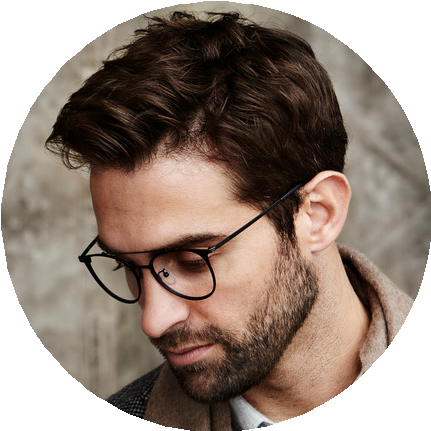 BENJAMIN SHAHC H E M I S T R Y T E A C H E RINTRODUCTIONDedicated high school teacher of Chemistry with 6+ years of experience teaching high school students. Following the state curriculum and standardised testing also prepared students to participate in International Chemistry Olympiad. Enabled students to rank among the top 10 in the international olympiad. Sensitive towards adolescent students' needs and counselling them for social and emotional development.PROFESSIONAL SKILLSLesson planningClassroom managementDigital SkillsAssessment CreationInstructional DesigningCreativityCollaboration and teamworkCritical thinkingLeadershipCONTACT DETAILSNumber: 123-456-7890Email: info@edulyte.com 
Website: www.edulyte.com Address: 123 Sample St., Any City, State, Country 12345MY INTERESTSOrganising public speaking classes in YMCA every summerCollecting and reading Manga literatureBlogging about places to eat